	第十七屆第二次會員大會暨春酒活動	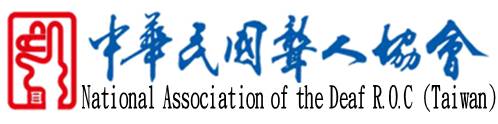 大會暨春酒活動時間：1.會員大會：112年3月18日（星期六）早上10：30至12:00      (10:00-10:30報到)2.春酒活動：112年3月18日（星期六）中午12：00至14:30大會暨春酒地點：星靚點花園飯店1樓昕辰劇場 (臺北市文山區景後街81號)交通資訊：捷運松山新店線-景美站２號出口，沿景中街往景後街方向步行３分鐘。報名方式/線上報名，報名連結: https://forms.gle/4gz6x2fHegc9Vzdz8大會議程暨春酒活動：年費繳納：入會後需經本會理監事會議同意，並完成繳費後才算正式會員。會員福利享有會員活動、手語課程優惠※小提醒：個人會員入會後連續一年沒有繳費，經通知限期不繳納者，第三年起需重新入會繳交1000元；夫妻會員亦同。【第十七屆第二次會員大會暨春酒活動出席意願回覆單】春酒費用：✔會員：500元   ✔非會員：900元 ✔孩童（100~140公分）：300元  春酒活動需事前與餐廳確認人數以訂桌數，需採事前登記並提前完成繳費。經本會統計完成會寄發春酒繳費匯款作業，請會員們耐心等候，謝謝您。--------------------------------------------------------------★會費可當天現繳或匯款方式(匯款為佳)：銀行代碼：０１２（台北富邦營業部）銀行帳號：２００-１０２-４１４０１-１戶名：中華民國聾人協會上述繳費完成時，請將姓名、註明繳費用途、匯款末五碼E-mail(deaf@nad.org.tw)予本會核對。【提案單】填寫完畢請寄至E-mail：deaf@nad.org.tw或傳真02-25523076至本會，謝謝。會議時間會議內容10：00-10：30會員報到10：30-10：40主席致詞10：40-11:10專題講座：病人自主權利法11：10-11：30111年度成果展現、112年度計畫報告11：30-12：00提案討論、臨時動議和大合照12：00~點心盒、紀念品發放12：00-14：30春酒活動14：30~散會會員身分新入會正式會員（入會後的第二年）個人會費1000元(入會費500元＋常年會費500元)每年需繳交常年會費500元夫妻會員1000元 (夫、妻兩方需各繳入會費500元)每年夫妻需繳常年會費800元老年會員年滿65歲以上，入會費500元(以身分證出生年月日為準)年滿65歲，免常年會費姓名手機E-Mail身分□聾人會員  □聽人會員  □尚未入會，欲瞭解本會會務者出席會員大會與春酒調查□皆準時出席會員大會(點心盒選項□葷食□素食)  ＋春酒 (□葷食□素食)□僅出席會員大會，不參加春酒活動。(點心盒選項□葷食□素食)□僅出席春酒(□葷食□素食)，不參加會員大會出席會員大會與春酒調查□皆不克出席，指派本會會員代理出席(會員大會)，需填寫委託書給本會，委請本會會員代領紀念品，無法領取點心盒。委託本會會員代理人：              或 □由本會代為處理春酒攜伴□個人會員1位              □夫妻會員2位□非會員陪同者1位          □非會員陪同者2位□孩童（100-140公分）1位   □孩童（100-140公分）2位提案人案由說明